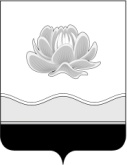 Российская ФедерацияКемеровская область - Кузбасс Мысковский городской округСовет народных депутатов Мысковского городского округа(шестой созыв)Р Е Ш Е Н И Еот 23 декабря 2020г. № 46Об утверждении Плана мероприятий Совета народных депутатов Мысковского городского округа по противодействию коррупции на 2021 годПринятоСоветом народных депутатовМысковского городского округа22 декабря 2020 годаВ соответствии с Федеральным законом от 25.12.2008 № 273-ФЗ «О противодействии коррупции», Федеральным законом Российской Федерации от 06.10.2003 № 131-ФЗ «Об общих принципах организации местного самоуправления в Российской Федерации», руководствуясь статьей 32 Устава Мысковского городского округа, Совет народных депутатов Мысковского городского округар е ш и л:1. Утвердить План мероприятий Совета народных депутатов Мысковского городского округа по противодействию коррупции на 2021 год согласно приложению к настоящему решению.2. Настоящее решение вступает в силу со дня его подписания.3. Контроль за исполнением настоящего решения оставляю за собой.Председатель Совета народных депутатовМысковского городского округа                                                                А.М.КульчицкийПриложениек решению Совета народных депутатов Мысковского городского округаот 23.12.2020г. № 46ПЛАНМЕРОПРИЯТИЙ СОВЕТА НАРОДНЫХ ДЕПУТАТОВ МЫСКОВСКОГО ГОРОДСКОГО ОКРУГА ПО ПРОТИВОДЕЙСТВИЮ КОРРУПЦИИ НА 2021 ГОД№ п/пНаименование мероприятияСроки проведения мероприятияОтветственныеI. Мероприятия по совершенствованию правовых актовI. Мероприятия по совершенствованию правовых актовI. Мероприятия по совершенствованию правовых актовI. Мероприятия по совершенствованию правовых актов1.Мониторинг изменений федерального законодательства, законодательства Кемеровской области – Кузбасса о противодействии коррупции и подготовка предложений по приведению в соответствие с ним правовых актах Совета народных депутатов Мысковского городского округа (далее - СНД МГО)ПостоянноКомитет по развитию местного самоуправления и безопасности,отдел правовой и организационной деятельности Совета народных депутатов Мысковского городского округа (далее - отдел правовой и организационной деятельности)2.Проведение антикоррупционной экспертизы проектов нормативных решений СНД МГОПостоянно Отдел правовой и организационной деятельности3.Проведение антикоррупционной экспертизы решений СНД МГОЕжеквартально при осуществлении мониторинга правопримененияОтдел правовой и организационной деятельности4.Направление нормативных решений СНД МГО и проектов нормативных решений СНД МГО в прокуратуру города Мыски для проведения правовой и антикоррупционной экспертизыПостоянноОтдел правовой и организационной деятельности5.Проведение оценки регулирующего воздействия проектов решений СНД МГО, субъектами права правотворческой инициативы которых выступают депутаты СНД МГОПри наличии основанийКомитет по развитию экономики, бюджету, налогам и финансам СНД МГО6.Рассмотрение протестов, представлений, требований, заключений по результатам антикоррупционной экспертизы, проведенной прокуратурой города Мыски, Управлением Министерства юстиции Российской Федерации по Кемеровской области - Кузбассу, по результатам независимой антикоррупционной экспертизы По мере поступленияКомитеты СНД МГО, отдел правовой и организационной деятельности7.Разработка локальных правовых актов СНД МГО в сфере противодействия коррупции, актуализация действующих решений СНД МГО, локальных правовых актов СНД МГОПостоянноКомитет СНД МГО, отдел правовой и организационной деятельностиII. Мероприятия по реализации контрольных полномочий СНД МГОII. Мероприятия по реализации контрольных полномочий СНД МГОII. Мероприятия по реализации контрольных полномочий СНД МГОII. Мероприятия по реализации контрольных полномочий СНД МГО8.Заслушивание отчета главы Мысковского городского округа о результатах его деятельности, деятельности администрации Мысковского городского округа, в том числе о решении вопросов, поставленных Советом народных депутатов Мысковского городского округаЕжегодноДепутаты СНД МГО9.Рассмотрение отчета муниципальной ревизионной комиссии о своей деятельностиЕжегодноПредседатель СНД МГО10.Осуществление контроля за исполнением мероприятий настоящего Плана ЕжегодноПредседатель СНД МГОIII. Мероприятия по соблюдению установленных законодательствомограничений и требований. Мероприятия по совершенствованию прохождения муниципальной службы, организационных основ противодействия коррупцииIII. Мероприятия по соблюдению установленных законодательствомограничений и требований. Мероприятия по совершенствованию прохождения муниципальной службы, организационных основ противодействия коррупцииIII. Мероприятия по соблюдению установленных законодательствомограничений и требований. Мероприятия по совершенствованию прохождения муниципальной службы, организационных основ противодействия коррупцииIII. Мероприятия по соблюдению установленных законодательствомограничений и требований. Мероприятия по совершенствованию прохождения муниципальной службы, организационных основ противодействия коррупции11.Осуществление контроля за предоставлением в установленном порядке депутатами СНД МГО и муниципальными служащими СНД МГО сведений о доходах, расходах, об имуществе и обязательствах имущественного характера ПостоянноПредседатель СНД МГО12.Проведение анализа сведений о доходах, расходах, об имуществе и обязательствах имущественного характера, представляемых муниципальными служащими СНД МГОПостоянноКонсультант - советник по экономическим вопросам финансово - экономического отдела СНД МГО (далее - Консультант - советник по экономическим вопросам)13.Прием и анализ сведений о доходах, об имуществе и обязательствах имущественного характера лиц, претендующих на замещение должностей муниципальной службы в СНД МГОПо мере поступленияКонсультант - советник по экономическим вопросам14.Проведение проверки достоверности и полноты сведений о доходах, расходах, об имуществе и обязательствах имущественного характера, представленных муниципальными служащими СНД МГО При наличии оснований Председатель СНД МГО, должностное лицо, которому такие полномочия предоставлены15.Рассмотрение вопросов, связанных с соблюдением требований к служебному поведению и (или) требований об урегулировании конфликта интересов муниципальными служащими СНД МГОПри наличии основанийКомиссия по соблюдению требований к служебному поведению муниципальных служащих, руководителей муниципальных учреждений и предприятий Мысковского городского округа и урегулированию конфликта интересов16.Проведение семинара для депутатов и муниципальных служащих СНД МГО об актуальных вопросах в сфере противодействия коррупции, в том числе в части соблюдения ограничений и запретов, установленных законодательствомI, II полугодиеЗаместитель председателя СНД МГО,отдел правовой и организационной деятельности17.Рассмотрение вопросов правоприменительной практики по результатам вступивших в законную силу решений судов, арбитражных судов о признании недействительными ненормативных правовых актов, незаконными решений и действий (бездействия) указанных органов, организаций и их должностных лиц в целях выработки и принятия мер по предупреждению и устранению причин выявленных нарушений1 раз в кварталЗаместитель председателя СНД МГО,отдел правовой и организационной деятельности18.Оказание консультативной помощи по вопросам противодействия коррупции, в том числе по вопросам заполнения форм справок о доходах, расходах, об имуществе и обязательствах имущественного характераПостоянноОтдел правовой и организационной деятельности, консультант - советник по экономическим вопросам19.Контроль за выполнением депутатами СНД МГО и муниципальными служащими соблюдения запретов, ограничений и требований, установленных в целях противодействия коррупции, в том числе касающихся получения подарков в связи с их должностным положением или в связи с исполнением ими служебных обязанностей, а также сдачи подарок в установленном порядке, выполнения иной оплачиваемой работы, обязанности уведомлять об обращениях в целях склонения к совершению коррупционных правонарушенийПостоянноПредседатель СНД МГО20.Разработка и утверждение плана противодействия коррупции в СНД МГО на очередной год, направленного на достижение конкретных результатов по минимизации коррупционных рисков, и обеспечение контроля за его выполнениемI кварталПредседатель СНД МГО, отдел правовой и организационной деятельностиIV. Мероприятия по взаимодействию с населением по вопросам противодействия коррупцииIV. Мероприятия по взаимодействию с населением по вопросам противодействия коррупцииIV. Мероприятия по взаимодействию с населением по вопросам противодействия коррупцииIV. Мероприятия по взаимодействию с населением по вопросам противодействия коррупции21.Анализ поступивших обращений граждан и организаций о фактах коррупции ПостоянноЗаместитель председателя СНД МГОV. Мероприятия по обеспечению доступа к информации о деятельностиСовета народных депутатов Мысковского городского округаV. Мероприятия по обеспечению доступа к информации о деятельностиСовета народных депутатов Мысковского городского округаV. Мероприятия по обеспечению доступа к информации о деятельностиСовета народных депутатов Мысковского городского округаV. Мероприятия по обеспечению доступа к информации о деятельностиСовета народных депутатов Мысковского городского округа22.Обеспечение функционирования официального сайта СНД МГО в информационно-телекоммуникационной сети «Интернет» (далее - сеть «Интернет»), оперативное обновление информации на сайтеПостоянноЗаместитель председателя СНД МГО23.Обновление информационно-справочной информации, нормативно-правовых актов и иных сведений в разделе «Противодействие коррупции» на официальном сайте СНД МГО в сети «Интернет»ПостоянноОтдел правовой и организационной деятельности 24.Размещение на официальном сайте СНД МГО в сети «Интернет» и предоставление средствам массовой информации для опубликования сведений о доходах, расходах, об имуществе и обязательствах имущественного характера, представленных депутатами СНД МГО, муниципальными служащими СНД МГО в установленном порядкеЕжегодно Заместитель председателя СНД МГО, консультант - советник по экономическим вопросам